 Maths W/C 1st JuneMake a tally chart of favourite pets, asking your friends and family.Tally Chart of Favourite PetsMake your own pet pictogram using the numbers from your tally chart.Log into Hwb.gov.wales  with your username and password.Go to Just2easyGo to Jit5 Click on Pictogram, top right hand side of page.Work on these counting and adding Pet themed sheets from Twinkl.Practise your Maths and get moving at the same time with Supermovershttps://www.bbc.co.uk/teach/supermovers/ks1-collection/zbr4scwpetnumbercat||dog||||bird||chicken|horse|rabbit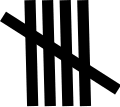 